МКОУ Хабазинская средняя общеобразовательная школа.Личный перспективный план по самообразованию на 2012-2015учебные годы.Тема: Формирование математических компетенций у учащихся через применение ИКТ на уроках математики, как одно из условий повышения качества знаний.Автор: Кремлева Татьяна Алексеевна учитель математики первой квалификационной категории.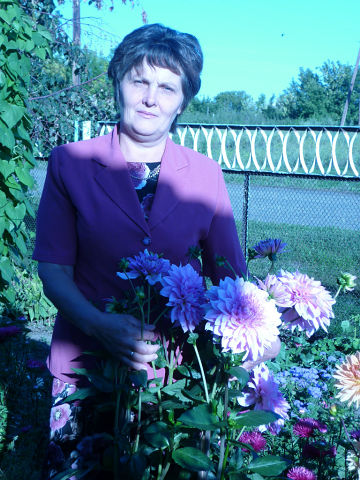  Хабазино 2012годЦель: через призму работы по самообразованию учителя - создать условия для самореализации личности ученика с учётом возможностей, склонностей, способностей и интересов для раскрытия её нравственного и интеллектуального потенциала,  для развития самостоятельности и активности, требующих мобилизации знаний, умений, способности принимать решения, брать на себя ответственность, воспитывающих волю к победе и преодолению трудностей.Задачи: - изучить современную литературу по теме самообразования;- ознакомиться с инновационными методами преподавания  математики учителями школ района;. - повысить интерес учащихся к информационным технологиям, развить творческие способности, логическое мышление;- обеспечить внедрение современных инновационных технологий для активизации самопроверки и самоанализа учащихся ;-  диагностика склонностей и познавательных интересов, познавательных мотивов обучающихся; -  создать условия для развития самостоятельной деятельности учащихся в    процессе обучения    математике;- создать условия для  интеллектуального, нравственного, духовного развития детей.Предполагаемые результаты:-  совершенствование технологии овладения методикой работы по использованию ИКТ;-  усиление  положительной мотивации обучения;-  активизация самостоятельности;-  активизация познавательной деятельности учащихся.По окончании работы над темой написать отчет с анализом, выводами и рекомендациями по теме для других учителей.Пояснительная запискаВоспитание, полученное человеком, закончено, достигло своей цели, когдачеловек настолько созрел, что обладает силой и волей самого себя образовыватьв течение дальнейшей жизни и знает способ, и средства как он это можетосуществить в качестве индивидуума, воздействующего на мирА. Дистерверг    Совершенствование качества  обучения и воспитания в школе напрямую зависит  от уровня подготовки педагогов. Этот уровень должен постоянно расти и немалую роль здесь играет самообразование учителя. Самообразование – процесс сознательной самостоятельной познавательной деятельности, это творческий поиск педагога. Личный перспективный план педагога можно назвать программой самообразования или программой развития педагога, - это модель по выстраиванию индивидуальных траекторий саморазвития, где важно показать способность определять содержание образования как саморазвитие, способность выбирать способы и формы деятельности, способность строить и перестраивать программу.Считаю, что опыт работы по теме, позволит подтвердить, что личность ребёнка -  слишком многогранное и сложное понятие, чтобы её ценность определять только лишь степенью усвоения программы. Ребёнок может нормально развиваться только тогда, когда даже не самые выдающиеся его способности замечены и по достоинству оценены окружающими. Из этих оценок постепенно складывается нормальная самооценка личности, превращающаяся со временем в чувство собственного достоинства, в способность уважать себя как личность и видеть личность со  своим неповторимым мироощущением в другом человеке.ПланЛитература для изучения представлена в плане работы по теме.Задачи и направленияСпособы достижения, результаты2012-2013учебный год.сентябрьКорректировка календарно-тематического планированияРедактирование планированиясентябрьРабота с документацией.Анализ документации. Оформление.сентябрьИзучить литературу: М. Е. Козина «Сборник элективных курсов»О. Л. Безрукова «Олимпиадные задания по математике 5-11 классы» Изучение сентябрьПланирование  факультативных  курсов «Алгебра плюс», «Функции в ЕГЭ», «Уравнения в курсе алгебры»Составление плана сентябрьПланирование работы со способными учениками с перспективой участия в городской олимпиадеСоставление планасентябрьПланирование работы со слабоуспевающими детьми.Составление планаоктябрьОформление папки классного руководителяПополнение папки новыми материалами.октябрьПроведение уроков с применением ИКТоктябрьОформление и отправка разработки урока с использованием ИКТ на учительские сайты в интернетОформление и отправка работыоктябрьИзучить литературу: Е.В. Новикова «Влияние интерактивных технологий на образование»Изучение октябрьПродолжение в освоение компьютерных программ.Работа с компьютеромоктябрьВнедрение электронных пособий для работы с родителями и обучающимися.Консультации для родителей и учащихся. Подбор документов, тренажёров для домашнего использованияНоябрь-декабрьПрименение ИКТ на уроках.Составление презентаций, работа с дисками «Кирилла и Мефодия»Ноябрь-декабрьПродолжение в освоение компьютерных программРабота в сети интернетНоябрь-декабрьРабота элективного курса «Стандартная и нестандартная математика»Ноябрь-декабрьРабота со способными и слабоуспевающими обучающимися.Индивидуальные заданияНоябрь-декабрьОформление и отправка разработки урока с использованием ИКТ на учительские сайтыОформление и отправка работыНоябрь-декабрьПодготовка учащихся к участию и участие в районной олимпиаде по математикеПодготовка учащихся к участию и участие в районной олимпиаде по математике Январь-февральИзучить литературу: М. В. Величко «Проектная деятельность учащихся»Ю. В. Богомолов «Инструменты работы современного учителя: учебные материалы нового поколения и интерактивные доски»Изучение  Январь-февральИзучение опыта работы других педагогов через сеть Интернет.Работа в сети интернет Январь-февральРабота  факультативного курсаСоставление презентаций учащимися по блокам курса Январь-февральРабота со способными и слабоуспевающими обучающимися.Индивидуальные задания - карточки Январь-февральПланирование и начало работы с исследовательскими проектами: Различные способы решения квадратных уравнений.Такое разное умножение.Магия чиселОпределение тем, целей, задач и начало работы по выбранным темам. Январь-февральПроведение уроков и внеклассных мероприятий  с ИКТ( презентации, видео, аудио записи). уроки с ИКТ.Март-апрельИзучить литературу: Л. М. Гильманова «Использование ИКТ и новые возможности организации  работы учителя»Изучение Март-апрельПродолжение изучения темы по самообразованию.Работа со статьями по теме в сети интернет.Март-апрельПродолжение изучения компьютерных возможностей.Работа с компьютеромМарт-апрельЗапись диска с разработками уроков с ИКТ, презентаций. Оформление папки с разработками уроков с ИКТЗапись диска, оформление папки.майПрименение ИКТ на интегрированных урокахПодготовить и провести интегрированный урок: математика и технология.майРабота со слабоуспевающими и способными учащимися.Подготовка карточек и индивидуальных заданиймайЗащита  проектов - презентаций:   Различные способы решения квадратных уравнений. 2.Такое разное умножение.3Магия чиселзащитаВ течение годаПосещение мероприятий, уроков и изучение передового опыта учителей школы и округаРабота со способными и слабоуспевающими обучающимисяОформление и размещение мероприятий и уроков на учительских сайтах  Работа элективного курсаВ течение года2013-2014учебный год.сентябрьКорректировка календарно-тематического планированияРедактирование планированиясентябрьРабота с документацией.Анализ документации. Оформление.сентябрьПланирование  факультативных  курсовсентябрьОформление и отправка разработки внеклассного мероприятия по математике с использованием ИКТ на учительские сайтыОформление и отправка работыОктябрь-ноябрьИзучение статьи -Елизаров А.А., Цветкова М.С. (Под редакцией Л.Н. Горбуновой) Информационные технологии в практике работы учителяИзучениеОктябрь-ноябрьВыступление на педагогическом совете по вопросам математических компетенций и применения ИКТПодготовка выступленияОктябрь-ноябрьПродолжение изучения компьютерных возможностей.Работа с компьютером и интернетОктябрь-ноябрьОформление и отправка разработки урока с использованием ИКТ на учительские сайтыОформление и отправка работыОктябрь-ноябрьПодготовка проекта - презентации: «Учёные - математики»Октябрь-ноябрьПосещение уроков коллегОбмен опытомДекабрь-январьИзучить статью:  Цветкова М.С. Новые профессиональные компетенции педагогов в условиях информатизации образованияhttp://metodist.lbz.ru/lections/5/files/Melegko_statja_1.pdfИзучениеДекабрь-январьРабота со способными и слабоуспевающими учащимися. Разработка индивидуальных заданийДекабрь-январьПланирование и начало работы с исследовательскими проектами: 1.2.Определение тем, целей, задач и начало работы по выбранным темамДекабрь-январьОформление и отправка разработки внеклассного мероприятия по математике с использованием ИКТ на учительские сайтыОформление и отправка работыДекабрь-январьИзучить статьи.Егорова Н. В. Применение ИКТ при объяснении нового материала на уроках математики (статья) http://festival.1september.ru/articles/420057/Алешко Н.И. Использование ИКТ на уроках математики.(статья: из опыта работы) http://aleshko.ucoz.kz/publ/2-1-0-2ИзучениеФевраль-мартПродолжение в освоение компьютерных программ.Работа с компьютеромФевраль-мартОбучение учащихся работе на электронных тестах.Составление электронных тестов.Февраль-мартОформление и отправка разработки урока с использованием ИКТ на учительские сайтыОформление и отправка работыФевраль-мартЗащита  проектов - презентаций: 1.2.Защита проектовАпрель--майФормирование ключевых компетенций у учащихся через применение ИКТ на уроках математики http://asosh2.ucoz.ru/publ/2-1-0-12Г.А. Улыбина Использование ИКТ  на уроках математики http://www.den-za-dnem.ru/page.php?article=652Изучение Апрель--майОформление и отправка разработки урока с использованием ИКТ на учительские сайтыОформление и отправка работыАпрель--майПроведение уроков с применением ИКТ.Защита  проектов - презентаций: 1.2.В течение годаПосещение мероприятий, уроков и изучение передового опыта учителей школы и округаРабота со способными и слабоуспевающими обучающимисяОформление и размещение мероприятий и уроков на учительских сайтах  Работа элективного курса2014-2015учебный годсентябрьКорректировка календарно-тематического планированияРедактирование планированиясентябрьРабота с документацией.Анализ документации. Оформление.сентябрьПланирование  факультативных  курсов «Алгебра плюс», «Функции в ЕГЭ», «Уравнения в курсе алгебры»Составление плана сентябрьПланирование работы со способными учениками с перспективой участия в районной олимпиадеСоставление планасентябрьПланирование работы со слабоуспевающими детьми.Составление планаОктябрь-ноябрьИзучить литературу: О. В. Боценко «Математика. Итоговые уроки 5-9 классы».Изучение Октябрь-ноябрьВыступление на педсовете с анализом работы по теме самообразования.Практические рекомендации для педагоговСоставление анализа работы и практических рекомендаций по теме.Октябрь-ноябрьОформление и отправка разработки урока, внеклассного мероприятия с использованием ИКТ на учительские сайтыОформление и отправка работДекабрь-январьРазработка конспектов уроков с использованием ИКТ(полностью тема)+презентация5,7,10кл)Разработка комплектов методико-дидактических электронных материаловДекабрь-январьПланирование и начало работы с исследовательскими проектами: 1.2.Определение тем, целей, задач и начало работы по выбранным темамФевраль-март Разработка индивидуальных дифференцируемых  заданий для учащихся.Разработка комплектов методико-дидактических электронных материаловФевраль-март Разработка комплекта входных и выходных самостоятельных, контрольных работ, в том числе и электронных тестовРазработка комплектов методико-дидактических электронных материаловФевраль-март Участие в конкурсах, конференциях, семинарах.Февраль-мартЗащита  проектов - презентаций: 1.2.Защита проектовАпрель-майСамообобщение опыта(1. Разработка конспектов уроков2. Разработка индивидуальных дифференцируемых заданий для учащихся.3. Разработка комплекта входных и выходных самостоятельных, контрольных работ, в том числе и электронных тестов.4. Разработка комплекта заданий по подготовке к ГИА5. Участие в конкурсах, конференциях, семинарах)Комплекты методико-дидактических электронных материаловВыступить перед коллегами с целью поделиться опытом.В течение года 1.Посещение мероприятий, уроков и изучение передового опыта учителей школы и округаРабота со способными и слабоуспевающими обучающимисяОформление и размещение мероприятий и уроков на учительских сайтахРабота элективного и факультативного курсов.